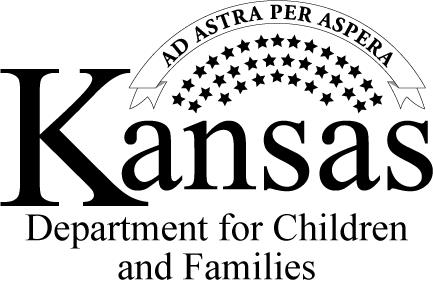 State of KansasDepartment for Children and FamiliesPrevention and Protection Services WARDS ACCOUNTSpend-Down WorksheetPPS 5927ARev. October 2019When a client who receives SSI is approaching the $2,000 resource limit, the worker needs to try to spend down the WARDS account.  This spend down must occur before the 1st of the month.  Follow these steps to see if a spend-down is available.When a client who receives SSI is approaching the $2,000 resource limit, the worker needs to try to spend down the WARDS account.  This spend down must occur before the 1st of the month.  Follow these steps to see if a spend-down is available.When a client who receives SSI is approaching the $2,000 resource limit, the worker needs to try to spend down the WARDS account.  This spend down must occur before the 1st of the month.  Follow these steps to see if a spend-down is available.When a client who receives SSI is approaching the $2,000 resource limit, the worker needs to try to spend down the WARDS account.  This spend down must occur before the 1st of the month.  Follow these steps to see if a spend-down is available.When a client who receives SSI is approaching the $2,000 resource limit, the worker needs to try to spend down the WARDS account.  This spend down must occur before the 1st of the month.  Follow these steps to see if a spend-down is available.When a client who receives SSI is approaching the $2,000 resource limit, the worker needs to try to spend down the WARDS account.  This spend down must occur before the 1st of the month.  Follow these steps to see if a spend-down is available.When a client who receives SSI is approaching the $2,000 resource limit, the worker needs to try to spend down the WARDS account.  This spend down must occur before the 1st of the month.  Follow these steps to see if a spend-down is available.When a client who receives SSI is approaching the $2,000 resource limit, the worker needs to try to spend down the WARDS account.  This spend down must occur before the 1st of the month.  Follow these steps to see if a spend-down is available.When a client who receives SSI is approaching the $2,000 resource limit, the worker needs to try to spend down the WARDS account.  This spend down must occur before the 1st of the month.  Follow these steps to see if a spend-down is available.When a client who receives SSI is approaching the $2,000 resource limit, the worker needs to try to spend down the WARDS account.  This spend down must occur before the 1st of the month.  Follow these steps to see if a spend-down is available.When a client who receives SSI is approaching the $2,000 resource limit, the worker needs to try to spend down the WARDS account.  This spend down must occur before the 1st of the month.  Follow these steps to see if a spend-down is available.When a client who receives SSI is approaching the $2,000 resource limit, the worker needs to try to spend down the WARDS account.  This spend down must occur before the 1st of the month.  Follow these steps to see if a spend-down is available.When a client who receives SSI is approaching the $2,000 resource limit, the worker needs to try to spend down the WARDS account.  This spend down must occur before the 1st of the month.  Follow these steps to see if a spend-down is available.When a client who receives SSI is approaching the $2,000 resource limit, the worker needs to try to spend down the WARDS account.  This spend down must occur before the 1st of the month.  Follow these steps to see if a spend-down is available.When a client who receives SSI is approaching the $2,000 resource limit, the worker needs to try to spend down the WARDS account.  This spend down must occur before the 1st of the month.  Follow these steps to see if a spend-down is available.When a client who receives SSI is approaching the $2,000 resource limit, the worker needs to try to spend down the WARDS account.  This spend down must occur before the 1st of the month.  Follow these steps to see if a spend-down is available.When a client who receives SSI is approaching the $2,000 resource limit, the worker needs to try to spend down the WARDS account.  This spend down must occur before the 1st of the month.  Follow these steps to see if a spend-down is available.When a client who receives SSI is approaching the $2,000 resource limit, the worker needs to try to spend down the WARDS account.  This spend down must occur before the 1st of the month.  Follow these steps to see if a spend-down is available.When a client who receives SSI is approaching the $2,000 resource limit, the worker needs to try to spend down the WARDS account.  This spend down must occur before the 1st of the month.  Follow these steps to see if a spend-down is available.When a client who receives SSI is approaching the $2,000 resource limit, the worker needs to try to spend down the WARDS account.  This spend down must occur before the 1st of the month.  Follow these steps to see if a spend-down is available.When a client who receives SSI is approaching the $2,000 resource limit, the worker needs to try to spend down the WARDS account.  This spend down must occur before the 1st of the month.  Follow these steps to see if a spend-down is available.When a client who receives SSI is approaching the $2,000 resource limit, the worker needs to try to spend down the WARDS account.  This spend down must occur before the 1st of the month.  Follow these steps to see if a spend-down is available.When a client who receives SSI is approaching the $2,000 resource limit, the worker needs to try to spend down the WARDS account.  This spend down must occur before the 1st of the month.  Follow these steps to see if a spend-down is available.When a client who receives SSI is approaching the $2,000 resource limit, the worker needs to try to spend down the WARDS account.  This spend down must occur before the 1st of the month.  Follow these steps to see if a spend-down is available.When a client who receives SSI is approaching the $2,000 resource limit, the worker needs to try to spend down the WARDS account.  This spend down must occur before the 1st of the month.  Follow these steps to see if a spend-down is available.When a client who receives SSI is approaching the $2,000 resource limit, the worker needs to try to spend down the WARDS account.  This spend down must occur before the 1st of the month.  Follow these steps to see if a spend-down is available.When a client who receives SSI is approaching the $2,000 resource limit, the worker needs to try to spend down the WARDS account.  This spend down must occur before the 1st of the month.  Follow these steps to see if a spend-down is available.When a client who receives SSI is approaching the $2,000 resource limit, the worker needs to try to spend down the WARDS account.  This spend down must occur before the 1st of the month.  Follow these steps to see if a spend-down is available.When a client who receives SSI is approaching the $2,000 resource limit, the worker needs to try to spend down the WARDS account.  This spend down must occur before the 1st of the month.  Follow these steps to see if a spend-down is available.When a client who receives SSI is approaching the $2,000 resource limit, the worker needs to try to spend down the WARDS account.  This spend down must occur before the 1st of the month.  Follow these steps to see if a spend-down is available.When a client who receives SSI is approaching the $2,000 resource limit, the worker needs to try to spend down the WARDS account.  This spend down must occur before the 1st of the month.  Follow these steps to see if a spend-down is available.When a client who receives SSI is approaching the $2,000 resource limit, the worker needs to try to spend down the WARDS account.  This spend down must occur before the 1st of the month.  Follow these steps to see if a spend-down is available.When a client who receives SSI is approaching the $2,000 resource limit, the worker needs to try to spend down the WARDS account.  This spend down must occur before the 1st of the month.  Follow these steps to see if a spend-down is available.When a client who receives SSI is approaching the $2,000 resource limit, the worker needs to try to spend down the WARDS account.  This spend down must occur before the 1st of the month.  Follow these steps to see if a spend-down is available.When a client who receives SSI is approaching the $2,000 resource limit, the worker needs to try to spend down the WARDS account.  This spend down must occur before the 1st of the month.  Follow these steps to see if a spend-down is available.When a client who receives SSI is approaching the $2,000 resource limit, the worker needs to try to spend down the WARDS account.  This spend down must occur before the 1st of the month.  Follow these steps to see if a spend-down is available.WARDS Worker’s Name:WARDS Worker’s Name:WARDS Worker’s Name:WARDS Worker’s Name:WARDS Worker’s Name:WARDS Worker’s Name:WARDS Worker’s Name:Date Worksheet Completed:Date Worksheet Completed:Date Worksheet Completed:Date Worksheet Completed:Date Worksheet Completed:Date Worksheet Completed:Date Worksheet Completed:Date Worksheet Completed:Date Worksheet Completed:Date Worksheet Completed:Date Worksheet Completed:Date Worksheet Completed:Date Worksheet Completed:Date Worksheet Completed:Date Worksheet Completed:Date Worksheet Completed:WARDS Client’s Name:WARDS Client’s Name:WARDS Client’s Name:WARDS Client’s Name:WARDS Client’s Name:WARDS Client’s Name:WARDS Client’s Name:Client ID#:Client ID#:Client ID#:Client ID#:Client ID#:Client ID#:Client ID#:Client ID#:Client SSN:Client SSN:Client SSN:Client SSN:Client SSN:Client SSN:Client SSN:      last 4 digits      last 4 digits      last 4 digits      last 4 digits      last 4 digits      last 4 digitsClient DOB:Client DOB:Client DOB:Client DOB:Client DOB:STEP 1Dates DCF was Payee:Dates DCF was Payee:Dates DCF was Payee:Dates DCF was Payee:Dates DCF was Payee:Dates DCF was Payee:Dates DCF was Payee:Dates DCF was Payee:Dates DCF was Payee:tototoSTEP 2STEP 2STEP 2Were service months missing from approved deposits?Were service months missing from approved deposits?Were service months missing from approved deposits?Were service months missing from approved deposits?Were service months missing from approved deposits?Were service months missing from approved deposits?Were service months missing from approved deposits?Were service months missing from approved deposits?Were service months missing from approved deposits?Were service months missing from approved deposits?Were service months missing from approved deposits?Were service months missing from approved deposits?Were service months missing from approved deposits?Were service months missing from approved deposits?Were service months missing from approved deposits?Were service months missing from approved deposits?Were service months missing from approved deposits?Were service months missing from approved deposits?Were service months missing from approved deposits?YesYesYesYesYesYesYesYesNoNoNoNoNoNoSTOPSTOPSTOPSTOPIf yes, attach the Deposit Detail report and list the missing months (Month/Year) here:  If yes, attach the Deposit Detail report and list the missing months (Month/Year) here:  If yes, attach the Deposit Detail report and list the missing months (Month/Year) here:  If yes, attach the Deposit Detail report and list the missing months (Month/Year) here:  If yes, attach the Deposit Detail report and list the missing months (Month/Year) here:  If yes, attach the Deposit Detail report and list the missing months (Month/Year) here:  If yes, attach the Deposit Detail report and list the missing months (Month/Year) here:  If yes, attach the Deposit Detail report and list the missing months (Month/Year) here:  If yes, attach the Deposit Detail report and list the missing months (Month/Year) here:  If yes, attach the Deposit Detail report and list the missing months (Month/Year) here:  If yes, attach the Deposit Detail report and list the missing months (Month/Year) here:  If yes, attach the Deposit Detail report and list the missing months (Month/Year) here:  If yes, attach the Deposit Detail report and list the missing months (Month/Year) here:  If yes, attach the Deposit Detail report and list the missing months (Month/Year) here:  If yes, attach the Deposit Detail report and list the missing months (Month/Year) here:  If yes, attach the Deposit Detail report and list the missing months (Month/Year) here:  If yes, attach the Deposit Detail report and list the missing months (Month/Year) here:  If yes, attach the Deposit Detail report and list the missing months (Month/Year) here:  If yes, attach the Deposit Detail report and list the missing months (Month/Year) here:  If yes, attach the Deposit Detail report and list the missing months (Month/Year) here:  If yes, attach the Deposit Detail report and list the missing months (Month/Year) here:  If yes, attach the Deposit Detail report and list the missing months (Month/Year) here:  If yes, attach the Deposit Detail report and list the missing months (Month/Year) here:  If yes, attach the Deposit Detail report and list the missing months (Month/Year) here:  If yes, attach the Deposit Detail report and list the missing months (Month/Year) here:  If yes, attach the Deposit Detail report and list the missing months (Month/Year) here:  If yes, attach the Deposit Detail report and list the missing months (Month/Year) here:  If yes, attach the Deposit Detail report and list the missing months (Month/Year) here:  If yes, attach the Deposit Detail report and list the missing months (Month/Year) here:  If yes, attach the Deposit Detail report and list the missing months (Month/Year) here:  If yes, attach the Deposit Detail report and list the missing months (Month/Year) here:  If yes, attach the Deposit Detail report and list the missing months (Month/Year) here:  If yes, attach the Deposit Detail report and list the missing months (Month/Year) here:  STEP 3STEP 3STEP 3Were there additional expenses involved with the missing months?                                                                             Were there additional expenses involved with the missing months?                                                                             Were there additional expenses involved with the missing months?                                                                             Were there additional expenses involved with the missing months?                                                                             Were there additional expenses involved with the missing months?                                                                             Were there additional expenses involved with the missing months?                                                                             Were there additional expenses involved with the missing months?                                                                             Were there additional expenses involved with the missing months?                                                                             Were there additional expenses involved with the missing months?                                                                             Were there additional expenses involved with the missing months?                                                                             Were there additional expenses involved with the missing months?                                                                             Were there additional expenses involved with the missing months?                                                                             Were there additional expenses involved with the missing months?                                                                             Were there additional expenses involved with the missing months?                                                                             Were there additional expenses involved with the missing months?                                                                             Were there additional expenses involved with the missing months?                                                                             Were there additional expenses involved with the missing months?                                                                             Were there additional expenses involved with the missing months?                                                                             Were there additional expenses involved with the missing months?                                                                             YesYesYesYesYesYesYesYesNoSTOPNoSTOPNoSTOPNoSTOPNoSTOPNoSTOPIf yes, attached the SCRIPTS expense report and list them (service ID#s/amounts) here:If yes, attached the SCRIPTS expense report and list them (service ID#s/amounts) here:If yes, attached the SCRIPTS expense report and list them (service ID#s/amounts) here:If yes, attached the SCRIPTS expense report and list them (service ID#s/amounts) here:If yes, attached the SCRIPTS expense report and list them (service ID#s/amounts) here:If yes, attached the SCRIPTS expense report and list them (service ID#s/amounts) here:If yes, attached the SCRIPTS expense report and list them (service ID#s/amounts) here:If yes, attached the SCRIPTS expense report and list them (service ID#s/amounts) here:If yes, attached the SCRIPTS expense report and list them (service ID#s/amounts) here:If yes, attached the SCRIPTS expense report and list them (service ID#s/amounts) here:If yes, attached the SCRIPTS expense report and list them (service ID#s/amounts) here:If yes, attached the SCRIPTS expense report and list them (service ID#s/amounts) here:If yes, attached the SCRIPTS expense report and list them (service ID#s/amounts) here:If yes, attached the SCRIPTS expense report and list them (service ID#s/amounts) here:If yes, attached the SCRIPTS expense report and list them (service ID#s/amounts) here:If yes, attached the SCRIPTS expense report and list them (service ID#s/amounts) here:If yes, attached the SCRIPTS expense report and list them (service ID#s/amounts) here:If yes, attached the SCRIPTS expense report and list them (service ID#s/amounts) here:If yes, attached the SCRIPTS expense report and list them (service ID#s/amounts) here:If yes, attached the SCRIPTS expense report and list them (service ID#s/amounts) here:If yes, attached the SCRIPTS expense report and list them (service ID#s/amounts) here:If yes, attached the SCRIPTS expense report and list them (service ID#s/amounts) here:If yes, attached the SCRIPTS expense report and list them (service ID#s/amounts) here:If yes, attached the SCRIPTS expense report and list them (service ID#s/amounts) here:If yes, attached the SCRIPTS expense report and list them (service ID#s/amounts) here:If yes, attached the SCRIPTS expense report and list them (service ID#s/amounts) here:If yes, attached the SCRIPTS expense report and list them (service ID#s/amounts) here:If yes, attached the SCRIPTS expense report and list them (service ID#s/amounts) here:If yes, attached the SCRIPTS expense report and list them (service ID#s/amounts) here:If yes, attached the SCRIPTS expense report and list them (service ID#s/amounts) here:If yes, attached the SCRIPTS expense report and list them (service ID#s/amounts) here:If yes, attached the SCRIPTS expense report and list them (service ID#s/amounts) here:If yes, attached the SCRIPTS expense report and list them (service ID#s/amounts) here:STEP 4STEP 4STEP 4Request a manual expense by completing this section and sending the completed form, with attachments, to the WARDS Accountant.Request a manual expense by completing this section and sending the completed form, with attachments, to the WARDS Accountant.Request a manual expense by completing this section and sending the completed form, with attachments, to the WARDS Accountant.Request a manual expense by completing this section and sending the completed form, with attachments, to the WARDS Accountant.Request a manual expense by completing this section and sending the completed form, with attachments, to the WARDS Accountant.Request a manual expense by completing this section and sending the completed form, with attachments, to the WARDS Accountant.Request a manual expense by completing this section and sending the completed form, with attachments, to the WARDS Accountant.Request a manual expense by completing this section and sending the completed form, with attachments, to the WARDS Accountant.Request a manual expense by completing this section and sending the completed form, with attachments, to the WARDS Accountant.Request a manual expense by completing this section and sending the completed form, with attachments, to the WARDS Accountant.Request a manual expense by completing this section and sending the completed form, with attachments, to the WARDS Accountant.Request a manual expense by completing this section and sending the completed form, with attachments, to the WARDS Accountant.Request a manual expense by completing this section and sending the completed form, with attachments, to the WARDS Accountant.Request a manual expense by completing this section and sending the completed form, with attachments, to the WARDS Accountant.Request a manual expense by completing this section and sending the completed form, with attachments, to the WARDS Accountant.Request a manual expense by completing this section and sending the completed form, with attachments, to the WARDS Accountant.Request a manual expense by completing this section and sending the completed form, with attachments, to the WARDS Accountant.Request a manual expense by completing this section and sending the completed form, with attachments, to the WARDS Accountant.Request a manual expense by completing this section and sending the completed form, with attachments, to the WARDS Accountant.Request a manual expense by completing this section and sending the completed form, with attachments, to the WARDS Accountant.Request a manual expense by completing this section and sending the completed form, with attachments, to the WARDS Accountant.Request a manual expense by completing this section and sending the completed form, with attachments, to the WARDS Accountant.Request a manual expense by completing this section and sending the completed form, with attachments, to the WARDS Accountant.Request a manual expense by completing this section and sending the completed form, with attachments, to the WARDS Accountant.Request a manual expense by completing this section and sending the completed form, with attachments, to the WARDS Accountant.Request a manual expense by completing this section and sending the completed form, with attachments, to the WARDS Accountant.Request a manual expense by completing this section and sending the completed form, with attachments, to the WARDS Accountant.To WARDS Accountant:To WARDS Accountant:To WARDS Accountant:To WARDS Accountant:To WARDS Accountant:To WARDS Accountant:To WARDS Accountant:To WARDS Accountant:Please do a manual expense from this client’s WARDS account. (see client info above.)Please do a manual expense from this client’s WARDS account. (see client info above.)Please do a manual expense from this client’s WARDS account. (see client info above.)Please do a manual expense from this client’s WARDS account. (see client info above.)Please do a manual expense from this client’s WARDS account. (see client info above.)Please do a manual expense from this client’s WARDS account. (see client info above.)Please do a manual expense from this client’s WARDS account. (see client info above.)Please do a manual expense from this client’s WARDS account. (see client info above.)Please do a manual expense from this client’s WARDS account. (see client info above.)Please do a manual expense from this client’s WARDS account. (see client info above.)Please do a manual expense from this client’s WARDS account. (see client info above.)Please do a manual expense from this client’s WARDS account. (see client info above.)Please do a manual expense from this client’s WARDS account. (see client info above.)Please do a manual expense from this client’s WARDS account. (see client info above.)Please do a manual expense from this client’s WARDS account. (see client info above.)Please do a manual expense from this client’s WARDS account. (see client info above.)Please do a manual expense from this client’s WARDS account. (see client info above.)Please do a manual expense from this client’s WARDS account. (see client info above.)Please do a manual expense from this client’s WARDS account. (see client info above.)Please do a manual expense from this client’s WARDS account. (see client info above.)Please do a manual expense from this client’s WARDS account. (see client info above.)Please do a manual expense from this client’s WARDS account. (see client info above.)Please do a manual expense from this client’s WARDS account. (see client info above.)Please do a manual expense from this client’s WARDS account. (see client info above.)Please do a manual expense from this client’s WARDS account. (see client info above.)Please do a manual expense from this client’s WARDS account. (see client info above.)Please do a manual expense from this client’s WARDS account. (see client info above.)Please do a manual expense from this client’s WARDS account. (see client info above.)Payee:       Payee:       Payee:       Payee:       Payee:       Payee:       Payee:       Payee:       Payee:       Payee:       Payee:       Payee:       Payee:       Payee:       Payee:       Payee:       Payee:       Payee:       Total Amount:Total Amount:Total Amount:Total Amount:Total Amount:$     $     $     $     Reason:  Reimbursement for cost of care (date/ServiceID/amount – list as many that apply):Reason:  Reimbursement for cost of care (date/ServiceID/amount – list as many that apply):Reason:  Reimbursement for cost of care (date/ServiceID/amount – list as many that apply):Reason:  Reimbursement for cost of care (date/ServiceID/amount – list as many that apply):Reason:  Reimbursement for cost of care (date/ServiceID/amount – list as many that apply):Reason:  Reimbursement for cost of care (date/ServiceID/amount – list as many that apply):Reason:  Reimbursement for cost of care (date/ServiceID/amount – list as many that apply):Reason:  Reimbursement for cost of care (date/ServiceID/amount – list as many that apply):Reason:  Reimbursement for cost of care (date/ServiceID/amount – list as many that apply):Reason:  Reimbursement for cost of care (date/ServiceID/amount – list as many that apply):Reason:  Reimbursement for cost of care (date/ServiceID/amount – list as many that apply):Reason:  Reimbursement for cost of care (date/ServiceID/amount – list as many that apply):Reason:  Reimbursement for cost of care (date/ServiceID/amount – list as many that apply):Reason:  Reimbursement for cost of care (date/ServiceID/amount – list as many that apply):Reason:  Reimbursement for cost of care (date/ServiceID/amount – list as many that apply):Reason:  Reimbursement for cost of care (date/ServiceID/amount – list as many that apply):Reason:  Reimbursement for cost of care (date/ServiceID/amount – list as many that apply):Reason:  Reimbursement for cost of care (date/ServiceID/amount – list as many that apply):Reason:  Reimbursement for cost of care (date/ServiceID/amount – list as many that apply):Reason:  Reimbursement for cost of care (date/ServiceID/amount – list as many that apply):Reason:  Reimbursement for cost of care (date/ServiceID/amount – list as many that apply):Reason:  Reimbursement for cost of care (date/ServiceID/amount – list as many that apply):Reason:  Reimbursement for cost of care (date/ServiceID/amount – list as many that apply):Reason:  Reimbursement for cost of care (date/ServiceID/amount – list as many that apply):Reason:  Reimbursement for cost of care (date/ServiceID/amount – list as many that apply):Reason:  Reimbursement for cost of care (date/ServiceID/amount – list as many that apply):Reason:  Reimbursement for cost of care (date/ServiceID/amount – list as many that apply):Reason:  Reimbursement for cost of care (date/ServiceID/amount – list as many that apply):Reason:  Reimbursement for cost of care (date/ServiceID/amount – list as many that apply):Reason:  Reimbursement for cost of care (date/ServiceID/amount – list as many that apply):Reason:  Reimbursement for cost of care (date/ServiceID/amount – list as many that apply):Reason:  Reimbursement for cost of care (date/ServiceID/amount – list as many that apply):Reason:  Reimbursement for cost of care (date/ServiceID/amount – list as many that apply):Reason:  Reimbursement for cost of care (date/ServiceID/amount – list as many that apply):Reason:  Reimbursement for cost of care (date/ServiceID/amount – list as many that apply):Reason:  Reimbursement for cost of care (date/ServiceID/amount – list as many that apply):For WARDS Accountant Use:For WARDS Accountant Use:For WARDS Accountant Use:For WARDS Accountant Use:For WARDS Accountant Use:For WARDS Accountant Use:For WARDS Accountant Use:For WARDS Accountant Use:For WARDS Accountant Use:For WARDS Accountant Use:For WARDS Accountant Use:For WARDS Accountant Use:For WARDS Accountant Use:For WARDS Accountant Use:For WARDS Accountant Use:For WARDS Accountant Use:For WARDS Accountant Use:For WARDS Accountant Use:For WARDS Accountant Use:For WARDS Accountant Use:For WARDS Accountant Use:For WARDS Accountant Use:For WARDS Accountant Use:For WARDS Accountant Use:For WARDS Accountant Use:For WARDS Accountant Use:For WARDS Accountant Use:For WARDS Accountant Use:For WARDS Accountant Use:For WARDS Accountant Use:For WARDS Accountant Use:For WARDS Accountant Use:For WARDS Accountant Use:For WARDS Accountant Use:For WARDS Accountant Use:For WARDS Accountant Use:Request Recv’d:Request Recv’d:Request Recv’d:Request Recv’d:Request Recv’d:Check #:Check #:Check #:Date on Check:Date on Check:Date on Check:Date on Check:Date on Check:Date on Check:Date on Check:Date on Check:Date on Check: